Publicado en Ciudad de México el 25/06/2020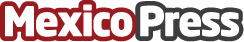 Los principales fabricantes de servidores del mundo los empoderan con las GPUs NVIDIA A100 para IALos principales fabricantes de sistemas del mundo presentan servidores empoderados con las GPUs NVIDIA A-100 para acelerar las tareas de Inteligencia Artificial (IA), la Ciencia de Datos y el Procesamiento Científico (CP). Cisco, Dell, Fujitsu, HPE, Inspur, Lenovo, y Supermicro anunciaron nuevos sistemas. NVIDIA presenta la plataforma de IA para minimizar el tiempo de inactividad en los Data Centers de Super Computación. La UFM de Mellanox Cyber-AI detecta amenazas de seguridad y predice fallas de la redDatos de contacto:Carlos ValenciaMKQ PR55 39 64 96 00Nota de prensa publicada en: https://www.mexicopress.com.mx/los-principales-fabricantes-de-servidores-del Categorías: Internacional Inteligencia Artificial y Robótica Programación Hardware Software Ciberseguridad Ciudad de México http://www.mexicopress.com.mx